招聘计划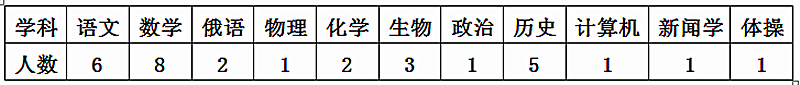 